Logiciels et équipements utilisés par les membres de l’UnionDocument établi par le Bureau de l’Unionaux fins d’examen par le Comité technique, le Comité administratif et juridique, et le Conseil en 2023Avertissement : le présent document ne représente pas les principes ou les orientations de l’UPOV1. 	Exigences1.1.	Les membres de l’Union sont invités à donner des renseignements sur les logiciels/équipements qui seraient inclus parce qu’ils ont été utilisés pour la protection des variétés végétales.1.2.	Des renseignements sur les éléments ci-après devraient être communiqués par tout membre de l’Union proposant d’inclure des logiciels/équipements dans le présent document :Titre des logiciels/équipementsFonction (bref résumé)Source et personne à contacterCatégorie(s) d’utilisation (voir la section 3 ci-dessous)2. 	Procédure d’inclusion des logiciels/équipements2.1.	Les logiciels/équipements qu’il est proposé d’inclure dans le présent document par les membres de l’Union sont, dans un premier temps, présentés au Comité Technique (TC).2.2.	Le TC décidera s’il convient de :proposer d’inclure les renseignements dans le document;solliciter des orientations supplémentaires à d’autres organes concernés (comme le Comité administratif et juridique (CAJ) et les groupes de travail technique (TWP) par exemple);  ouproposer de ne pas inclure les renseignements dans le document.2.3.	Au cas où le TC et, ultérieurement, le CAJ font une recommandation positive, la liste des logiciels/équipements sera incorporée dans un projet du document, pour adoption éventuelle par le Conseil.3. 	Catégories de logiciels/équipementsPour aider les utilisateurs, des renseignements sur les logiciels/équipements sont fournis dans les catégories suivantes :Administration des demandesSystèmes de demande en ligneVérification des dénominations variétalesConception des essais DHS et analyse des donnéesEnregistrement et transferts des donnéesAnalyse d’imagesDonnées biochimiques et moléculaires4. 	Renseignements sur l’utilisation par les membres de l’UnionUne circulaire est diffusée aux membres de l’Union chaque année, en vue de les inviter à donner des renseignements sur leur utilisation des logiciels/équipements figurant dans le présent document.Les renseignements sur l’utilisation des logiciels/équipements par les membres de l’Union sont indiqués dans les colonnes “Membre(s) de l’Union utilisant les logiciels/équipements” et “Application par l’(les) utilisateur(s)”.  En ce qui concerne la colonne “Application par l’(les) utilisateur(s)”, les membres de l’Union peuvent indiquer, par exemple, les plantes ou les types de plantes pour lesquels les logiciels/équipements sont utilisés.5.	AvertissementCe document vise à dispenser des informations sur l’utilisation de logiciels et d’équipements par les membres de l’Union.  Ni l’UPOV ni le service payant une contribution ne sont responsables de la performance des logiciels ou des équipements.LOgICiElS et Équipements utilisÉs par les membres de l’Uniona)	Administration des demandesb)	Systèmes de demande en lignec)	Vérification des dénominations variétalesd)	Conception des essais DHS et analyse des donnéese)	Enregistrement et transferts des donnéesf)	Analyse d’imagesg)	Données biochimiques et moléculaires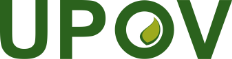 FUnion internationale pour la protection des obtentions végétalesUPOV/INF/22/10 Draft 1Original:  anglaisDate:  29 août 2023PROJET(Révision)Précisions concernant cette versionLe texte barré (en surbrillance) indique des parties supprimées au texte du document UPOV/INF/22/9.Le texte souligné (en surbrillance) indique des parties ajoutées au texte du document UPOV/INF/22/9.Date d’inclusionTitre du logiciel/équipementFonction (bref résumé)Source et personne à contacterMembre(s) de l’Union utilisant le logiciel/équipementApplication par l’(les) utilisateur(s)29 octobre 2015Données administrativesBase de données contenant des données sur les obtentions végétalesOffice fédéral pour la protection des obtentions végétales
E-mail:  thomas.brodek@bundessortenamt.deDEToutes les espèces29 octobre 2015MS Office Professional Plus 2010Gestion des demandes et base de données Service des droits d’obtenteur
E-mail:  benzionz@moag.gov.il ILToutes les espèces 25 octobre 2020Si.InaseGestion de base de donnéesInstitut national des semences (INASE) - Uruguay
E-mail:  fboschi@inase.uyUYToutes les espèces28 octobre 2016Sword PtolemySystème de gestion des dossiers relatifs à la propriété intellectuelle permettant:
-  l’évaluation des droits d’obtenteur et l’examen des demandes, l’accomplissement des tâches administratives en rapport avec les demandes et l’octroi des droits;
-  la gestion de toutes les données relatives à ces activités, notamment les courriers, la documentation et les historiques de transaction.
Voir le point b) ci-dessous.http://intellect.sword-group.com/Home/Ptolemy NZToutes les espèces2 novembre 2018OracleGestion de base de donnéesCCAFRA-Institut des semences et des semis
E-mail:  marina.zoric@hcphs.hr HRToutes les espèces2 novembre 2018Microsoft Office Excel  Base de données pour le suivi de la procédure d’enregistrement des variétés végétales Service national des droits intellectuels - SENADI
www.propiedadintelectual.gob.ecECToutes les espèces1er novembre 2019PrótonBase de données contenant des données sur les obtentions végétalesService national pour la protection des variétés végétales (SNPC)
E-mail:  snpc@agricultura.gov.br BRToutes les espèces1er novembre 2019Programme électronique AVETISBase de données contenant des données sur les obtentions végétalesService des obtentions végétales du Ministère de l’agriculture de la République de Lituanie
E-mail:  info@vatzum.lt LTToutes les espèces 28 octobre 2022Données administrativesBase de données contenant des données sur les obtentions végétalesResearch Centre for Cultivar Testing
E-mail:  m.rebarz@coboru.gov.pl PLToutes les espèces28 octobre 2022Navision Business CentralBase de données contenant des données administratives et techniques sur les variétés végétales en vue de l’inscription dans la liste et/ou de l’octroi d’un droit d’obtenteurThe Board for plant varieties
E-mail:  teamsupport@rasraad.nl NLToutes les espèces concernéesDonnées administrativesBase de données contenant des données sur les obtentions végétalesInstitut ukrainien pour l’examen des variétés végétales
E-mail : sops@i.uaUAToutes les espècesSystème national d'information automatisé pour les essais et l'enregistrement des variétés (NAIS)Base de données contenant les données administratives et techniques des demandes de protection et d'inscription nationale, y compris des informations sur le VCU et les tests DHSInspection d'État pour les essais et la protection des obtentions végétales du Bélarus
E-mail:  belsort@mail.ruBYToutes les espècesSystème de gestion du DRVSystème de gestion de base de données du Bureau d’enregistrement des variétés Institut national des semences (INASE) - Argentine
E-mail : mmangieri@inase.gob.arARToutes les espècesDate d’inclusionTitre du logiciel/équipementFonction (bref résumé)Source et personne à contacterMembre(s) de l’Union utilisant le logiciel/équipementApplication par l’(les) utilisateur(s)29 octobre 2015Demandes électroniquesDemandes électroniques pour la protection des obtentions végétales et approbation comportant une signature électronique qualifiéeOffice fédéral pour la protection des obtentions végétales
E-mail:  thomas.brodek@bundessortenamt.deDEToutes les espèces29 octobre 2015PDF Demande de protection d’obtentions végétalesInstitut national des semences (INASE) - Uruguay
E-mail:  fboschi@inase.uyUYToutes les espèces28 octobre 2016Office (Word) et PDFDemandes électroniques pour la protection des obtentions végétales et approbation comportant une signature électronique qualifiéeOffice national des semences
Registre des obtentions végétales.
E-mail:  galizaga@ofinase.go.cr CRToutes les espèces28 octobre 2016eAkteSystème électronique pour le traitement et le classement des dossiers relatifs aux variétésOffice fédéral pour la protection des obtentions végétales
E-mail:  thomas.brodek@bundessortenamt.deDEToutes les espèces28 octobre 2016Sword PtolemySystème de gestion des dossiers relatifs à la propriété intellectuelle permettant:
l’évaluation des droits d’obtenteur et l’examen des demandes, l’accomplissement des tâches administratives en rapport avec les demandes et l’octroi des droits;
la gestion de toutes les données relatives à ces activités, notamment les courriers, la documentation et les historiques de transaction.
Voir le point a) ci-dessus.http://intellect.sword-group.com/Home/Ptolemy NZToutes les espèces1er novembre 2019CultivarWeb- Système de demande électronique de protection d’obtentions végétales
- Gestion des demandes
- Signature électronique
- Gestion des taxesService national pour la protection des variétés végétales (SNPC)
E-mail:  snpc@agricultura.gov.br BRToutes les espèces25 octobre 2020VATIS Demandes électroniques de droits d’obtenteur et d’inscription au répertoire national
Langue(s): lithuanien et anglaisService d’État pour les plantes du Ministère de l’agriculture
E-mail:  info@vatzum.ltLTToutes les espècesPlate-forme de procédures à distance (TAD)Demandes d'inscription au Registre national de la protection des obtentions végétales et au Registre national des variétés végétalesInstitut national des semences (INASE) - Argentine
E-mail : mmangieri@inase.gob.arARToutes les espècesDate d’inclusionTitre du logiciel/équipementFonction (bref résumé)Source et personne à contacterMembre(s) de l’Union utilisant le logiciel/équipementApplication par l’(les) utilisateur(s)29 octobre 2015Similarité des dénominations variétalesVérification des dénominations variétales dans les procédures nationales sur la base des règles phonétiquesOffice fédéral pour la protection des obtentions végétales
E-mail:  thomas.brodek@bundessortenamt.deDEToutes les espèces28 octobre 2016Sword AcseptoOutil de recherche sur les marques et les dessins et modèles qui permet d’effectuer des recherches sur l’utilisation antérieure de dénominations proposées.http://intellect.sword-group.com/Home/Ptolemy NZToutes les espèces26 octobre 2017Similarité des dénominations variétalesVérification des dénominations variétales dans les procédures nationales sur la base des règles phonétiques en complément de l’examenCommission d’État de la Fédération de Russie pour l’examen et la protection des obtentions végétales
E-mail:  gsk@gossortrf.ruRUToutes les espèces21 septembre 2021SI.INASEBase de données de dénominations pour le contrôle des dénominations de variétés commercialisées en UruguayInstitut national des semences (INASE) - Uruguay
E-mail:  fboschi@inase.uyUYToutes les espèces28 octobre 2022Similarité des dénominations variétalesVérification des dénominations variétales dans les procédures nationalesResearch Centre for Cultivar Testing
E-mail:  m.rebarz@coboru.gov.plPLToutes les espècesSimilarité des dénominations variétalesVérification des dénominations variétales dans les procédures nationalesInstitut ukrainien pour l’examen des variétés végétales
E-mail : sops@i.uaUAToutes les espècesCOMPARAPermet la comparaison de la dénomination proposée avec la base de données des variétés enregistrées ou en cours d’enregistrement en ArgentineInstitut national des semences (INASE) - Argentine
E-mail : mmangieri@inase.gob.arARToutes les espècesDate d’inclusionTitre du logiciel/équipementFonction (bref résumé)Source et personne à contacterMembre(s) de l’Union utilisant le logiciel/équipementApplication par l’(les) utilisateur(s)29 octobre 2015Register (DUS)Planification des cultures, saisie des données, établissement de listes, programme de distinction, méthodes COYD et COYU, description variétaleOffice fédéral pour la protection des obtentions végétales
E-mail:  thomas.brodek@bundessortenamt.deDEToutes les espèces29 octobre 2015INFOSTAST, R et GAIAÉtude de la différentiation variétale et analyse des résultatsInstitut national des semences (INASE) - Uruguay
E-mail:  fboschi@inase.uy UYToutes les espèces28 octobre 2016SAS et RPlanification et analyse KEToutes les espèces26 octobre 2017Register (DUS)Planification des cultures, saisie des données, établissement de listes, méthodes COYD et COYU, description variétaleCentre estonien de recherche et de connaissance rurales (METK)
E-mail:  sordi@metk.agri.ee EEToutes les espèces2 novembre 2018Microsoft Access et ExcelConception des essais, analyse statistique. Élaboration des rapports et des descriptions de variétésMicrosoftSEHybrides de betterave à sucre et composants hybrides2 novembre 2018SPSSAnalyse statistique (pas COYD)IBMSEHybrides de betterave à sucre et composants hybrides28 octobre 2022DUSCEL (EXCEL+VBA+UI)1. Vérification des données anormales par les méthodes de validation, de diagramme à boîtes et d’écart type.
2. Analyse de l’homogénéité par plante hors type, par la méthode de variance relative, la méthode COYU.
3. Conversion des données originales en note par une échelle fixe et par la valeur réelle des variétés standard modifiées.
4. Analyse de la stabilité par la méthode COYS et des photos.
5. Analyse de la distinction par niveau de note, niveau de données et niveau de photo.
6. Méthodes de vérification des caractères et de l’essai par CorrelCh, QLFrDis, QNFrDis, EstDat et EstRat.Chine:  M. Kun Yang
E-mail:  yangkun@caas.cnCNMaïs, Tomate, Concombre, Courge, Haricot, Haricot asperge, Chrysantème, Chou, Chou chinois, Poivre, Pétunia, Lycoride, Igname, Carotte, Oignon28 octobre 2022STATSIMGAnalyse statistique (COYU et COYD)National Plant Variety Office 
E-mail:  martin.tlaskal@ukzuz.cz CZColza oléagineux, Graminées et Luzerne28 octobre 2022ExcelConception des essaisNaktuinbouw
E-mail:  teamsupport@rasraad.nl NLToutes les espèces concernées28 octobre 2022GenStatAnalyse statistique (COYU et COYD)Naktuinbouw
E-mail:  teamsupport@rasraad.nl NLToutes les espèces concernéesApplication Web pour les tests DHS et VCU / R scripts et ShinyConception des essais en plein champ, saisie des données, sélection des variétés de référence pour l’examen DHS, description de la variété / Analyse statistiqueInstitut ukrainien pour l’examen des variétés végétales
E-mail : sops@i.uaUAToutes les espècesDate d’inclusionTitre du logiciel/équipementFonction (bref résumé)Source et personne à contacterMembre(s) de l’Union utilisant le logiciel/équipementApplication par l’(les) utilisateur(s)29 octobre 2015Reg.mobileSaisie mobile des données avec prise en charge du plan et transfert des données au PCOffice fédéral pour la protection des obtentions végétales
E-mail:  thomas.brodek@bundessortenamt.deDEToutes les espèces29 octobre 2015PANASONIC CF-U1 TOUGHBOOKEnregistrement des donnéesCroatie
E-mail:  bojan.markovic@hcphs.hr HRMaïs29 octobre 2015Motorola MC55A0 PDACollecte des données pour les essais DHS en plein champService des droits d’obtenteur
E-mail:  benzionz@moag.gov.il ILToutes les espèces28 octobre 2016PANASONIC CF-U1
TOUGHBOOKEnregistrement des donnéesAutorité de sécurité alimentaire (Finlande)
E-mail:  Kaarina.paavilainen@evira.fi FIPrincipalement les plantes allogames26 octobre 2017PANASONIC FZ-G1
TOUGHPADEnregistrement des donnéesSASA
E-mail:  lesley.mccarthy@sasa.gov.scotGBToutes les espèces28 octobre 2022Mobile Field RegisterEnregistrement des données, transmission de la définition de l’essai depuis la base de donnéesResearch Centre for Cultivar Testing
E-mail:  m.rebarz@coboru.gov.plPLToutes les espèces28 octobre 2022HandheldEnregistrement et transfert des données à Navision Business CentralNaktuinbouw
E-mail:  teamsupport@rasraad.nl NLToutes les espèces concernéesHandheldEnregistrement, transfert à la base de données centraleInstitut ukrainien pour l’examen des variétés végétales
E-mail : sops@i.uaUAToutes les espècesSystème national d'information automatisé pour les essais et l'enregistrement des variétés (NAIS)Enregistrement des données dans les unités d’examen et transfert des données vers la base de données centrale de l'inspectionInspection d'État pour les essais et la protection des obtentions végétales du Bélarus
E-mail:  belsort@mail.ruBYToutes les espècesDate d’inclusionTitre du logiciel/équipementFonction (bref résumé)Source et personne à contacterMembre(s) de l’Union utilisant le logiciel/équipementApplication par l’(les) utilisateur(s)29 octobre 2015Analyse d’imagesMesure automatique des caractères des feuilles dans différentes variétés végétalesOffice fédéral pour la protection des obtentions végétales
E-mail:  thomas.brodek@bundessortenamt.deDEEmployés de l’Office fédéral pour la protection des obtentions végétales26 octobre 2017IMAGINMesure automatique des caractères des feuilles dans différentes variétés végétalesBiomathematics and Statistics Scotland
E-mail:  a.roberts@bioss.ac.ukGBPois, Panais, Carotte, variétés de Brassica1er novembre 2019STATSIMGMesure automatique des caractères des feuilles dans différentes variétés végétalesOffice national des variétés végétales
E-mail:  martin.tlaskal@ukzuz.czCZColza oléagineux, Pois21 septembre 2021Analyse d’imageMesure automatique des caractères des feuilles et des pétales florauxVariety Testing Department 
E-mail:  lubomir.basta@uksup.sk SKColza oléagineux28 octobre 2022GenStatStatistiques et analyse d’image pour les espèces concernéesNaktuinbouw
E-mail:  teamsupport@rasraad.nl   NLToutes les espèces concernéesDate d’inclusionTitre du logiciel/équipementFonction (bref résumé)Source et personne à contacterMembre(s) de l’Union utilisant le logiciel/équipementApplication par l’(les) utilisateur(s)29 octobre 2015NTSYSpc (version 2.21m)Programme d’analyse des données à variables multiplesApplied Biostatistics, Inc.KRAnalyse par regroupement pour l’élaboration de marqueurs ADN21 septembre 2021Applied Biosystems/ ExcelDétermination de variantes alléliques de chaque SNP du set prédéterminé pour identifier des variétés de sojaInstitut national des semences (INASE) - Uruguay
E-mail:  fboschi@inase.uy; mmenoni@inase.uy UYIdentifier moléculairement différents cultivars par des variantes alléliques au moyen du SNP dans le sojaR scriptsCalcul des distances génétiquesInstitut ukrainien pour l’examen des variétés végétales
E-mail : sops@i.uaUAToutes les espècesBase de données moléculairesPlateforme qui permet la création de bases de données moléculaires par espèces et calculs de distances génétiques par paires de variétésInstitut national des semences (INASE) - Argentine
E-mail : eloponto@inase.gob.ar; mmangieri@inase.gob.ar;ARLes distances génétiques calculées avec cette plateforme sont chargées dans le logiciel GAIA pour des comparaisons combinant distances morphologiques et moléculaires. Il est actuellement utilisé sur le soja, le riz et le coton.